Формы отчётности по школьному этапу Всероссийской олимпиады школьниковРезультаты школьного этапа олимпиады по  обществознаниюСОШ №80Форма №1Общие данные о школьном этапе олимпиады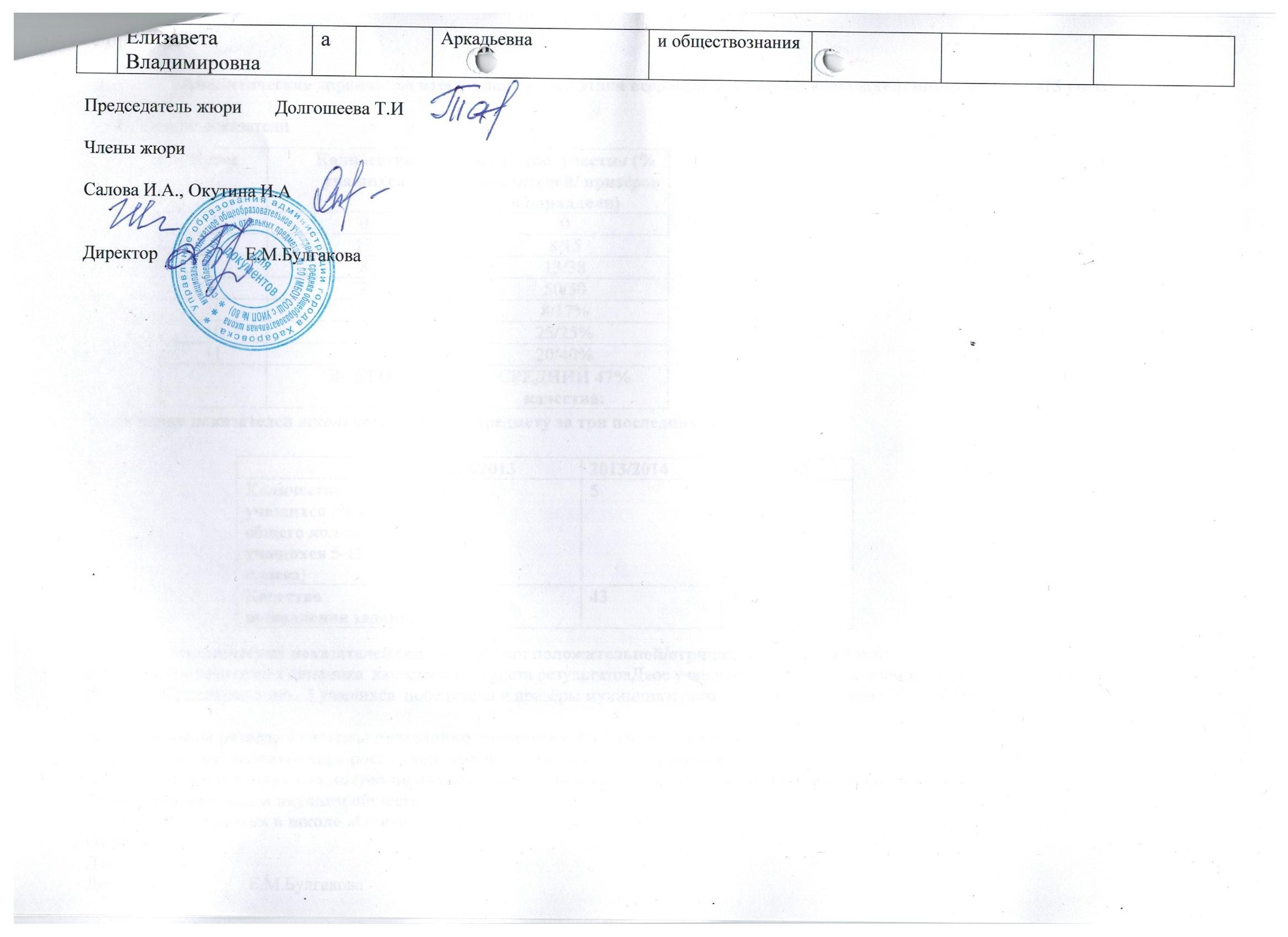 №ФИО участникаКлассДата рожденияФИО учителяСпециальность учителяНабранные баллы% от максимального количества балловРезультат (победитель, призёр, участник)1Кириллова Елизавета Максимовна 6 а10.10.2002ОкутинаИрина.АлексеевнаУчитель истории и обществознания 5670участник2Азимова Софья Дмитриевна 6а24.04.2002ОкутинаИрина.АлексеевнаУчитель истории и обществознания5872участник3Бушуева Виктория Артемовна 6 а29.05.2002ОкутинаИрина.АлексеевнаУчитель истории и обществознания6277призер4Москвичева Полина Андреевна6а2002ОкутинаИрина.АлексеевнаУчитель истории и обществознания5670участник5Тазалова Анастасия Витальевна 6в10.03.2002ОкутинаИрина.АлексеевнаУчитель истории и обществознания5872участник6Логутов Богдан Егорович6 а01.11.2002ОкутинаИрина.АлексеевнаУчитель истории и обществознания5062участник7Черепанова Екатерина Валерьевна 6б09.06 2002ОкутинаИрина.АлексеевнаУчитель истории и обществознания5872участник8МоторыкинИгорь Сергеевич6д18.07 2002ОкутинаИрина.АлексеевнаУчитель истории и обществознания5062участник9Кишко Богдан Дмитриевич6б11.07.2002ОкутинаИрина.АлексеевнаУчитель истории и обществознания5062участник10Яновичуте Милана Сергеевна 6б08.02 2002ОкутинаИрина.АлексеевнаУчитель истории и обществознания6682победитель11Гусарова Анастасия Андреевна 6 в06.02 2003Окутина Ирина Алексеевна Учитель истории и обществознания6075участник12Ким Екатерина Владимировна6 в24.04.2002Окутина Ирина Алексеевна Учитель истории и обществознания6075участник13Ярощенко Андрей Сергеевич6г30.09.2002Окутина Ирина АлексеевнаУчитель истории и обществознания6480призер14Кузьмина Маргарита Андреевна 7 в01.01 2001Долгошеева Татьяна ИвановнаУчитель истории и обществознания4550участник15Ткаченко Арина Александровна 7б05.04 2001Долгошеева Татьяна ИвановнаУчитель истории и обществознания4044участник16Маслова Кристина Витальевна7а17.07.2001Долгошеева Татьяна ИвановнаУчитель истории и обществознания7280Призер 17Лавренова Полина Александровна 7а24.02.2001Долгошеева Татьяна Ивановна Учитель истории и обществознания4247участник18Мисяк Владислав Сергеевич7б15.07.2001Долгошеева Татьяна ИвановнаУчитель истории и обществознания5662участник19Нугаева Эвелина7 ж07.05.2001Долгошеева Татьяна ИвановнаУчитель истории и обществознания7077призер20Пичугин Роман Сергеевич7а06.12.2000Долгошеева Татьяна ИвановнаУчитель истории и обществознания4550участник21Арасланов Кирилл Вячеславович 7ж11.02 2001Долгошеева Татьяна ИвановнаУчитель истории и обществознания7987победитель22Лихолет Ульяна Юрьевна 8б20.12.2000Долгошеева Татьяна ИвановнаУчитель истории и обществознания4982     призёр23СавватееваЮлия Олеговна8 ж.20.03.2000Салова Ирина АркадьевнаУчитель истории и обществознания5490победитель24Шабанова Елизавета Константиновна 9б13.06.1999Окутина Ирина Алексеевна Учитель истории и обществознания3245участник25Аношин Ярослав Александрович 9б27.05.1999Окутина Ирина АлексеевнаУчитель истории и обществознания3651призёр26Мысак Ксения Викторовна 9б07.05 1999Окутина Ирина АлексеевнаУчитель истории и обществознания3449участник27Яковлев Алексей Леонидович 9 а22.10.1999Окутина Ирина АлексеевнаУчитель истории и обществознания3042участник28Буйнина Валерия Эдуардовна 9б01.06.1999Окутина Ирина АлексеевнаУчитель истории и обществознания3344участник29Бакуменко Анна Сергеевна 9б06.08.1999Окутина Ирина АлексеевнаУчитель истории и обществознания3242участник30Коновалов Никита Максимович 9б14.08.1999Окутина Ирина АлексеевнаУчитель истории и обществознания3242участник31Валуйко Валерия Евгеньевна 9бОкутина Ирина АлексеевнаУчитель истории и обществознания4462призёр32Корниенко Марк Евгеньевич9вСалова Ирина АркадьевнаУчитель истории и обществознания3344участник33Утемов Александр Олегович9в17.09.1999Салова Ирина АркадьевнаУчитель истории и обществознания6390%победитель34Колос Артём Александрович9в25.03.1999ДолгошееваТатьяна ИвановнаУчитель истории и обществознания3344участник35Демешко Иван Иванович10а09.01.1999Салова Ирина АркадьевнаУчитель истории и обществознания3040участник36Шпаковская Мария Сергеевна10а23.10.1998Салова Ирина АркадьевнаУчитель истории и обществознания3449участник37Димитриенко Александра Сергеевна10а24.05.1998Салова Ирина АркадьевнаУчитель истории и обществознания5883%призёр38Попов Ярослав 9вСалова Ирина АркадьевнаУчитель истории и обществознания3040участник39Сазонов РусланОлегович11 аСалова Ирина АркадьевнаУчитель истории и обществознания4747участник40Качайкин  Даниил 11а20.09.197Салова Ирина АркадьевнаУчитель истории и обществознания3241участник41Чарушникова Ксения Игоревна11а19.12.1997Салова Ирина АркадьевнаУчитель истории и обществознания8585	призёр42Кузнецова Елизавета Денисовна 11а25.08.1998Салова Ирина АркадьевнаУчитель истории и обществознания9191призер43Ватолина Елена Владимировна10а11.02.1999Салова Ирина АркадьевнаУчитель истории и обществознания9292победитель